Given: 23.06.20Test: 30.06.20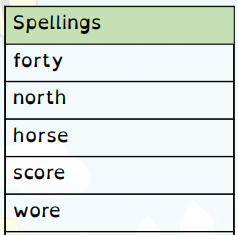 Spelling Test: Year 3 Given: 23.06.20Test: 30.06.20SpellingsdifficultimportantlengthperhapspositionpressurequestionstrangespecialpurposeSpellingsgirls'boys'babies'children’smen’smice’sladies’cats’women’sgeese’s